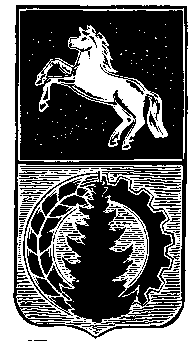 АДМИНИСТРАЦИЯ АСИНОВСКОГО РАЙОНАПОСТАНОВЛЕНИЕ02.08.2019                                                                                                                               № 1167г.Асино  Об установлении особого противопожарного режима на   территории Асиновского районаВ связи с повышением пожарной опасности на территории Асиновского района Томской области, руководствуясь статьями 18, 30 Федерального закона от 21 декабря 1994 года № 69-ФЗ «О пожарной безопасности», Федеральным законом от 21 декабря 1994 года № 68-ФЗ «О защите населения и территорий от чрезвычайных ситуаций природного и техногенного характера», статьей 4 Закона Томской области от 12 октября 2005 года № 184-ОЗ «О пожарной безопасности в Томской области»,ПОСТАНОВЛЯЮ:  	1. Установить со 2 августа по 16 августа особый противопожарный режим на территории   муниципального образования  «Асиновский район».2. На период действия особого противопожарного режима категорически запрещается:1) разводить огонь и проводить пожароопасные работы в лесных массивах и на территориях, прилегающих к населенным пунктам, объектам экономикии инфраструктуры;2) производить профилактические отжиги, выжигание сухой растительности, в том числе на земельных участках из состава земель сельскохозяйственного назначения, а также на земельных участках из состава земель населенных пунктов, расположенных в территориальных зонах сельскохозяйственного использования;3) оставлять горящие спички, окурки и горячую золу из курительных трубок, стекло (стеклянные бутылки, банки и др.), промасленные или пропитанные бензином, керосином или иными горючими веществами материалы (бумагу, ткань, паклю, вату и др.) в не предусмотренных специально для этого местах;4) заправлять горючим топливные баки двигателей внутреннего сгорания при работе двигателя, использовать машины с неисправной системой питания двигателя, а также курить или пользоваться открытым огнем вблизи машин, заправляемых горючим;5) загрязнять леса бытовыми, строительными, промышленными отходами, мусором и совершать иные действия, которые могут спровоцировать возникновение и распространение огня.3.Рекомендовать главам поселений, входящим в состав муниципального образования «Асиновский район»:1) обеспечить принятие соответствующих муниципальных правовых актов, связанных с введением особого противопожарного режима;2) организовать незамедлительное проведение проверок сообщений о возгораниях и данных о «термоточках», выявленных по результатам космического мониторинга или иным способом;3) организовать на период действия особого противопожарного режима ежедневное патрулирование на землях населенных пунктов и в прилегающих лесах созданными мобильными группами, оснащенными первичными средствами пожаротушения;4) организовать подготовку для возможного использования землеройной, водовозной, поливочной и иной техники, приспособленной для целей пожаротушения, сформировать необходимые резервы горюче-смазочных материалов и питания;5) обеспечить необходимые запасы первичных средств тушения пожаров и противопожарного инвентаря;6) создать в целях пожаротушения условия для забора воды из источников противопожарного водоснабжения;7) организовать мероприятия по обеспечению беспрепятственного подъезда специальной техники к зданиям, строениям, сооружениям и источникам противопожарного водоснабжения;8) привести в работоспособное состояние системы оповещения населения о пожаре и иных чрезвычайных ситуациях;9) принять необходимые меры по очистке территорий от горючих отходов и мусора, противопожарному обустройству территорий и проведению иных мероприятий, препятствующих переходу огня на здания и сооруженияв населенных пунктах и на прилегающие к ним территории;10) провести дополнительную разъяснительную работу среди населения о мерах пожарной безопасности, действующем особом противопожарном режиме и порядке действий в случае возникновения чрезвычайных ситуаций;11) организовать подготовку населения для возможного оказания помощи лесопожарным формированиям лесного хозяйства и подразделениям Государственной противопожарной службы в локализации вне границ населенных пунктов и проведении иных неотложных работ, в том числе дежурство граждан и работников предприятий, расположенных в населенных пунктах;12) уточнить планы эвакуации граждан из населенных пунктов в безопасные места и вопросы обеспечения их жизнедеятельности;13) ограничить на период действия особого противопожарного режима использование гражданами зон отдыха, расположенных в лесах либо вблизи них;14) принять иные дополнительные меры пожарной безопасности, не противоречащие действующему законодательству.4.Настоящее постановление вступает в силу с даты его подписания и подлежит размещению на официальном сайте муниципального образования «Асиновский район». 5.Контроль исполнения настоящего распоряжения возложить на первого заместителя Главы  администрации по обеспечению жизнедеятельности и безопасности.Глава Асиновского района                                                                                      Н.А.Данильчук